География 9 классТема: Монголия.Эта страна находится в самом центре Азии. Граничит Монголия всего с двумя государствами  — Россией и Китаем. Столица Монголии — город Улан-Батор.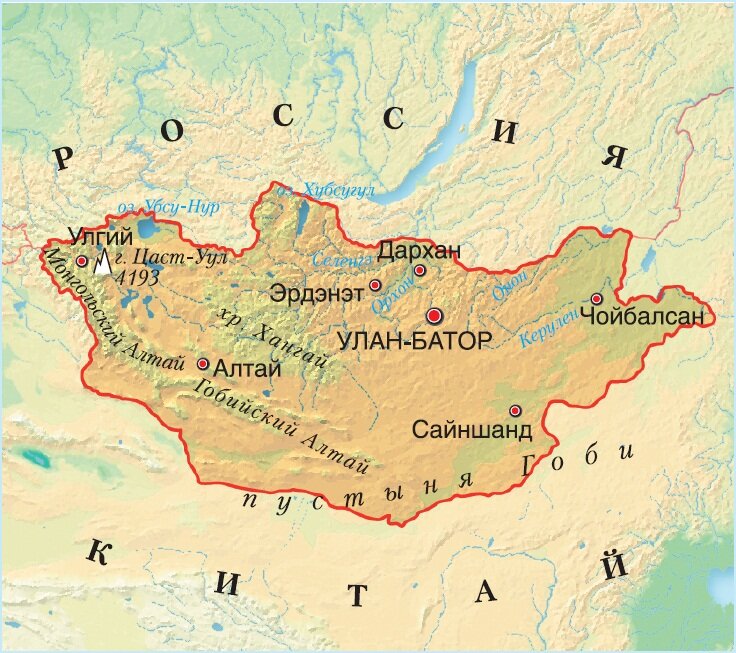 Монголия — страна гор и плоскогорий. Высокие хребты окружают страну почти со всех сторон. Юг и юго-восток страны заняты пустыней Гоби.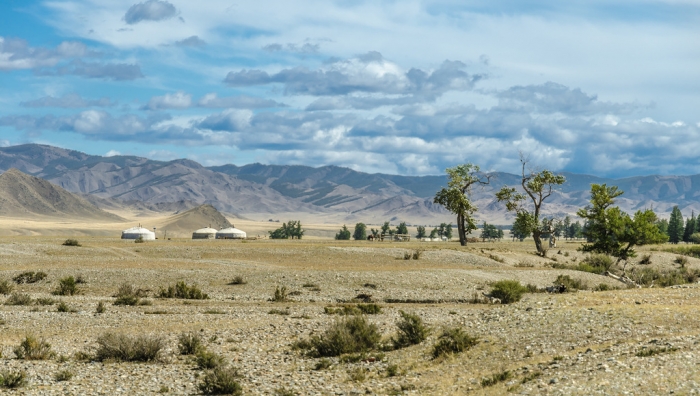 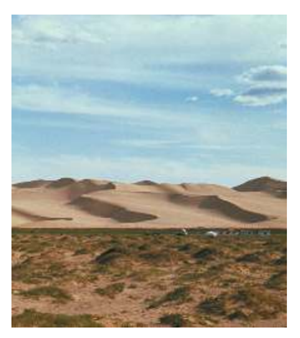 Климат в стране засушливый. 250 дней в году светит ясное солнце.Недра богаты полезными ископаемыми. Месторождение медной руды и  молибдена — одно из крупнейших в мире. Животные Монголии: сайгак, красный волк, кулан,  уссурийский лось, снежный барс, лошадь Пржевальского, дикий верблюд, гобийский медведь и другие.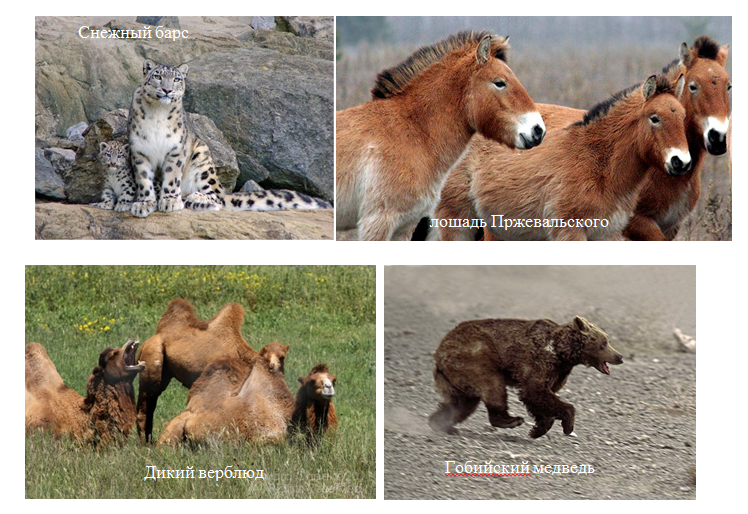 Монгольское жилище - юрта    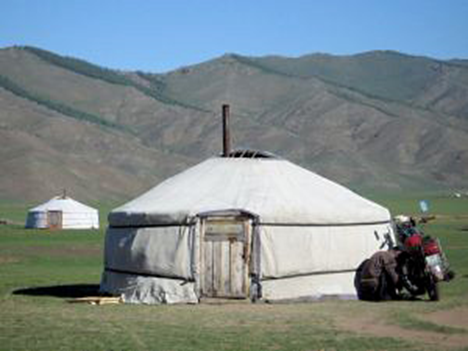 Главное занятие населения страны - скотоводство. Скот даёт монголам пищу (молоко, мясо), шерсть для одежды, войлок для юрт и кожу для обуви.  Из кобыльего молока готовят национальный напиток — кумыс.На севере страны сельские жители занимаются земледелием. Они выращивают  пшеницу,  овёс,  просо,  ячмень.Промышленность: добывающая, лесная, деревообрабатывающая, пищевая и лёгкая промышленность. На комбинатах из мягкой шелковистой шерсти овец и коз делают пряжу и шерстяные ткани, вяжут кофты, свитера, жакеты. Из кожи животных изготавливают обувь и одежду.НаселениеБольшая часть населения – монголы. Они очень гостеприимны. Почти все монголы прекрасно умеют ездить верхом. Большинство монголов – буддисты.Вопросы и заданияС какими государствами граничит Монголия?Столица Монголии …Какой в стране климат?Чем занимается население страны?Из шерсти овец и коз изготавливают:SGFКОФТЫYRWСВИТЕРАQZNЖАКЕТЫИз кожи животных изготавливают:YGDОБУВЬWNLОДЕЖДZSQЧто такое кумыс? Ссылка на электронный учебник https://media.prosv.ru/static/books-viewer/index.html?path=/media/ebook/81802/&pageFrom=171&pageTo=174